بسم الله الرحمن الرحیم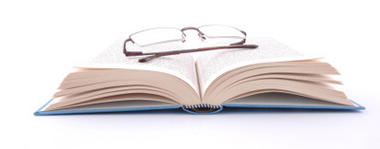                          فرم ثبتنام شرکت در دوره یهود شناسی- سطح 1 ( تاریخ یهود )هزینه دوره : مبلغ 200،000 ریال را به حساب بانک ملی به شماره  0340148528001  به نام میثم عرب سرخی واریز کرده و        اطلاعات زیر را تکمیل کنید.     شماره فیش واریزی :     تاریخ واریز :     نام بانک :     نام واریز کننده :توجه ..... توجه ..... توجه ..... توجه ..... توجه ..... توجه ..... توجه ..... توجه ..... توجه ..... توجه ..... توجه فرم ثبتنام را تکمیل کرده و به همراه خلاصهها تا پایان دی ماه  به ایمیل yahoodisu@mihanmail.com ارسال کنید.
عدم ارسال خلاصهها به منزله انصراف شما از دوره میباشد و هزینهای عودت نخواهد شد.
شروع دوره پنجشنبه و جمعه 17 و 18 بهمن ماه از ساعت 8 صبح الی 5 بعد از ظهر میباشد.دفتر یهود شناسی بسیج دانشگاه امام صادقعلیه السلامنام :نام خانوادگی:کدملی :شماره دانشجویی:دانشگاه :رشته/ ترم:تلفن همراه:آدرس ایمیل:آدرس ایمیل:آیا تا به حال در دورههایی مشابه این دوره شرکت کردهاید؟آیا تا به حال در دورههایی مشابه این دوره شرکت کردهاید؟آیا تا به حال در دورههایی مشابه این دوره شرکت کردهاید؟هدف شما از شرکت در این دوره چیست؟هدف شما از شرکت در این دوره چیست؟هدف شما از شرکت در این دوره چیست؟